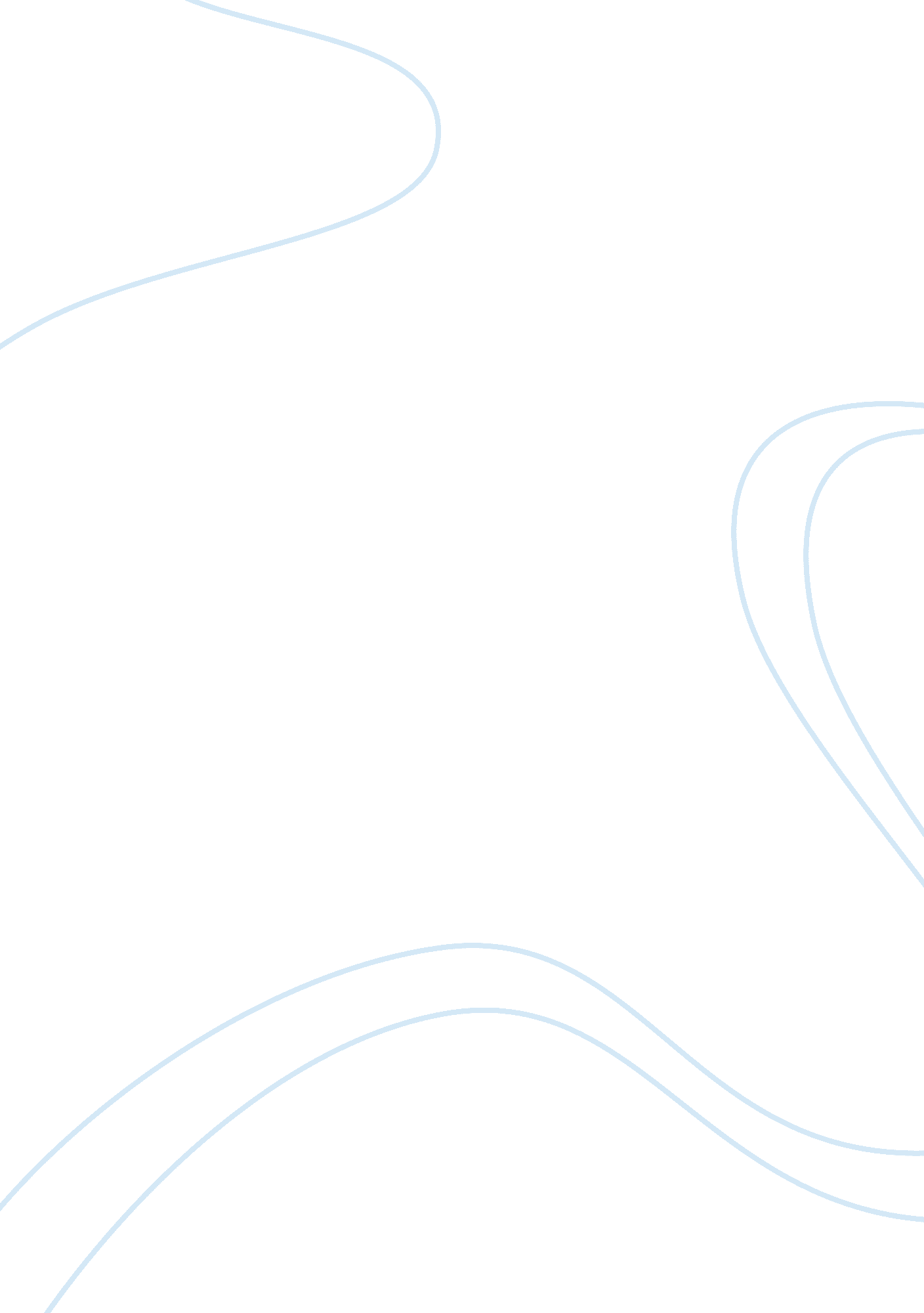 Computer inventions essayBusiness, Company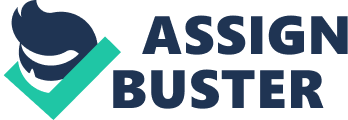 Abstract The advancement of computers have taken a long path. The computers that we use todays is as a result of the hard work of researchers and technology enthusiasts who have taken time to undertake research in this field. Computer development has taken two paths, the software path and the hardware path. The two paths have been enhanced by researchers who have been motivated by the discoveries they have made. The development of each path has been dependent on the other path. 
The main points of the speaker can be seen to be how the computers have developed. The speaker talks about the life of computer enthusiasts. The speaker stresses the urgency and passion of these people to develop the computers. The speaker also brings out the important issue of computer size and the development that are seen today. The computers that we see today are from the mainframe computers that were there in the beginning. 
There is also the social aspect of the developers and innovators of computers. The author does not fail to mention the lives of the development of computers. There are the social lives of programmers. Programmers are depicted to be people who do not have time for social activity. They take time in thinking and coming up with solutions. Most of the time is spent working for solutions to the many problems that they faced in their innovations. 
The speaker also brings out the issue of how the various players worked together to come up with the machines that we have today. Apple founders worked hard to ensure that they come up with personal computers that were a hit in the 70s. 
The ideas presented are agreeable because I have seen many programmers and how technology has developed. With the few stints of technology that I have experienced, I have seen the growth of mobile phones and the technology that has taken place. I also agree with the way technology and new ideas come up; it takes a lot of time and thinking to come up with a new innovations. 
There is the ethical and social issue of the social lives of the innovators. They are exposed to dangerous rays that can affect their health. There should be improvement of the environment in which innovations take place. Nuggets - That technology innovators have poor eating habits 
- That technology innovators do not mind of social life when working out on something 
- That at one point Apple innovators did not have funds to implement their innovation 
- That MITS were at one time broke 
- That Allen and Bill Gates were living together because Allen seems to be much older 
- That calculators were a main innovation before the inventions of computers 
- That there are some innovations that take place away from the silicon valley 
- That many innovations take place in the silicon valley 
- That mainframe computer used many cabinets as their processing power 
- That Apple developed their innovations were based on Microsoft References Edlund, F. (2010). Software Related Inventions at the Enlarged Board of Appeals. J. Pat. & Trademark Off. Soc'y, 92, 131. 
Sorensen, J. E., & Sorensen, J. O. (2009). U. S. Patent Application 12/572, 206. 